* INSTRUÇÕES: ANEXAR EXTRATO DE INTEGRALIZAÇÃO CURRICULAR APÓS PREENCHIMENTO E ASSINATURAS, PLANO DE ESTUDOS, INCLUINDO A FCA E EMENTA DAS DISCIPLINAS SOLICITADAS.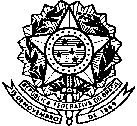 UFMGUFMGCOLEGIADO DO CURSO DE GRADUAÇÃO EM ARQUITETURA E URBANISMOCOLEGIADO DO CURSO DE GRADUAÇÃO EM ARQUITETURA E URBANISMOCOLEGIADO DO CURSO DE GRADUAÇÃO EM ARQUITETURA E URBANISMOCOLEGIADO DO CURSO DE GRADUAÇÃO EM ARQUITETURA E URBANISMOUFMGUFMGREQUERIMENTO DE FORMAÇÃO COMPLEMENTAR ABERTA-FCAREQUERIMENTO DE FORMAÇÃO COMPLEMENTAR ABERTA-FCAREQUERIMENTO DE FORMAÇÃO COMPLEMENTAR ABERTA-FCAREQUERIMENTO DE FORMAÇÃO COMPLEMENTAR ABERTA-FCAO(A) ALUNO(A) ABAIXO DISCRIMINADO(A)O(A) ALUNO(A) ABAIXO DISCRIMINADO(A)O(A) ALUNO(A) ABAIXO DISCRIMINADO(A)O(A) ALUNO(A) ABAIXO DISCRIMINADO(A)O(A) ALUNO(A) ABAIXO DISCRIMINADO(A)O(A) ALUNO(A) ABAIXO DISCRIMINADO(A)NOMENOMENOMENOMENOMENº DE MATRÍCULA            ANO / SEMESTRE DE INGRESSOPERÍODO CORRESPONDENTEPERÍODO CORRESPONDENTETELEFONE/CELULARE-MAILE-MAILSOLICITA FORMAÇÃO COMPLEMENTAR EM:                                                                                                                              DEPARTAMENTO / UNIDADE :SOLICITA FORMAÇÃO COMPLEMENTAR EM:                                                                                                                              DEPARTAMENTO / UNIDADE :SOLICITA FORMAÇÃO COMPLEMENTAR EM:                                                                                                                              DEPARTAMENTO / UNIDADE :SOLICITA FORMAÇÃO COMPLEMENTAR EM:                                                                                                                              DEPARTAMENTO / UNIDADE :SOLICITA FORMAÇÃO COMPLEMENTAR EM:                                                                                                                              DEPARTAMENTO / UNIDADE :SOLICITA FORMAÇÃO COMPLEMENTAR EM:                                                                                                                              DEPARTAMENTO / UNIDADE :RELAÇÃO DAS DISCIPLINAS QUE COMPÕE A FORMAÇÃO COMPLEMENTAR ABERTA-FCARELAÇÃO DAS DISCIPLINAS QUE COMPÕE A FORMAÇÃO COMPLEMENTAR ABERTA-FCARELAÇÃO DAS DISCIPLINAS QUE COMPÕE A FORMAÇÃO COMPLEMENTAR ABERTA-FCARELAÇÃO DAS DISCIPLINAS QUE COMPÕE A FORMAÇÃO COMPLEMENTAR ABERTA-FCARELAÇÃO DAS DISCIPLINAS QUE COMPÕE A FORMAÇÃO COMPLEMENTAR ABERTA-FCARELAÇÃO DAS DISCIPLINAS QUE COMPÕE A FORMAÇÃO COMPLEMENTAR ABERTA-FCAJUSTIFICATIVA  (objetivo da FCA, sua conexão conceitual com a área de Arquitetura e Urbanismo)JUSTIFICATIVA  (objetivo da FCA, sua conexão conceitual com a área de Arquitetura e Urbanismo)JUSTIFICATIVA  (objetivo da FCA, sua conexão conceitual com a área de Arquitetura e Urbanismo)JUSTIFICATIVA  (objetivo da FCA, sua conexão conceitual com a área de Arquitetura e Urbanismo)JUSTIFICATIVA  (objetivo da FCA, sua conexão conceitual com a área de Arquitetura e Urbanismo)JUSTIFICATIVA  (objetivo da FCA, sua conexão conceitual com a área de Arquitetura e Urbanismo)RESERVADO AO COLEGIADO DE ARQUITETURA E URBANISMO                                                          RESERVADO AO COLEGIADO DE ARQUITETURA E URBANISMO                                                          RESERVADO AO COLEGIADO DE ARQUITETURA E URBANISMO                                                          RESERVADO AO COLEGIADO DE ARQUITETURA E URBANISMO                                                          RESERVADO AO COLEGIADO DE ARQUITETURA E URBANISMO                                                          RESERVADO AO COLEGIADO DE ARQUITETURA E URBANISMO                                                                                                                      DEFERIDO                                                                       INDEFERIDO________________________________________________________________________COORDENADOR DO COLEGIADO DO CURSO DE GRADUAÇÃO EM ARQUITETURA E URBANISMO                                                            DEFERIDO                                                                       INDEFERIDO________________________________________________________________________COORDENADOR DO COLEGIADO DO CURSO DE GRADUAÇÃO EM ARQUITETURA E URBANISMO                                                            DEFERIDO                                                                       INDEFERIDO________________________________________________________________________COORDENADOR DO COLEGIADO DO CURSO DE GRADUAÇÃO EM ARQUITETURA E URBANISMO                                                            DEFERIDO                                                                       INDEFERIDO________________________________________________________________________COORDENADOR DO COLEGIADO DO CURSO DE GRADUAÇÃO EM ARQUITETURA E URBANISMO                                                            DEFERIDO                                                                       INDEFERIDO________________________________________________________________________COORDENADOR DO COLEGIADO DO CURSO DE GRADUAÇÃO EM ARQUITETURA E URBANISMO                                                            DEFERIDO                                                                       INDEFERIDO________________________________________________________________________COORDENADOR DO COLEGIADO DO CURSO DE GRADUAÇÃO EM ARQUITETURA E URBANISMORESERVADO AO DEPARTAMENTO SOLICITADO                                                    RESERVADO AO DEPARTAMENTO SOLICITADO                                                    RESERVADO AO DEPARTAMENTO SOLICITADO                                                    RESERVADO AO DEPARTAMENTO SOLICITADO                                                    RESERVADO AO DEPARTAMENTO SOLICITADO                                                    RESERVADO AO DEPARTAMENTO SOLICITADO                                                                                                                    DEFERIDO                                                                       INDEFERIDO_____________________________________________________CHEFE DO DEPARTAMENTO             (ASSINATURA E CARIMBO)                                                                DEFERIDO                                                                       INDEFERIDO_____________________________________________________CHEFE DO DEPARTAMENTO             (ASSINATURA E CARIMBO)                                                                DEFERIDO                                                                       INDEFERIDO_____________________________________________________CHEFE DO DEPARTAMENTO             (ASSINATURA E CARIMBO)                                                                DEFERIDO                                                                       INDEFERIDO_____________________________________________________CHEFE DO DEPARTAMENTO             (ASSINATURA E CARIMBO)                                                                DEFERIDO                                                                       INDEFERIDO_____________________________________________________CHEFE DO DEPARTAMENTO             (ASSINATURA E CARIMBO)                                                                DEFERIDO                                                                       INDEFERIDO_____________________________________________________CHEFE DO DEPARTAMENTO             (ASSINATURA E CARIMBO)